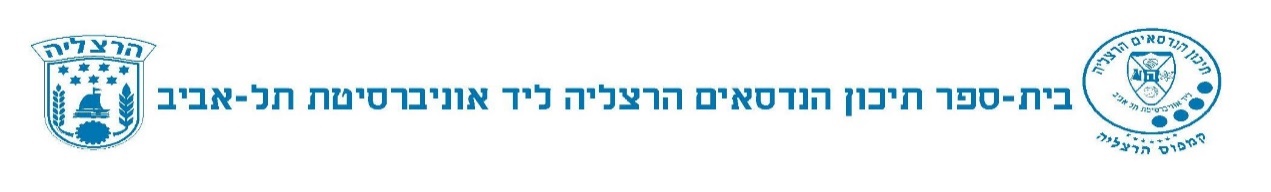 									10  במאי 2020									טז' באייר תש"פ									h-79-2020תלמידים והורים יקרים,שלום רב,                 הנדון:  מתן ציוני הגשה מתווה מיוחד לקיץ תש"פמקווה ששלומכם בטוב, והנכם מתחילים לחזור לשגרת עשיה גם מחוץ לבית תוך הקפדה על שמירת כללי היגיינה.בימים אלה, צוות ביה"ס והתלמידים בעיצומן של הכנות לקראת בחינות המתכונת והבגרות, כולנו רתומים ומכווננים לעמוד בהצלחה ביעד חשוב זה.לקראת שיגור ציוני הגשה למשרד החינוך אנו נדרשים לשגר ציוני הגשה במקצועות בהם התלמידים נבחנים בבחינת בגרות חיצונית וכן ציוני הגשה במקצועות בהם אמורים היו להבחן ולא יבחנו בבחינה חיצונית וזאת בהתאם להחלטת משרד החינוך על צמצם מספר הבגרויות.ציון ההגשה שישלח במקצועות שהתלמידים לא יבחנו בהם חיצונית ישתקלל עם מרכיבים נוספים ויופיע כציון סופי בתעודת הבגרות .הציון השנתי בא לשקף את הישגי התלמיד ביחס לידיעות ומיומנויות הנדרשות בתחום הדעת.החזרה לשגרה בביה"ס בכיתות י"א- י"ב מאפשרת למידה פיזית בביה"ס, לצד המשך למידה מרחוק באופן מקוון.בחינות המתכונת תתקיימה פיסית בביה"ס בקפסולה של 17 תלמידים קבועים, לצד בחינות מתכונת בבית באופן מקוון בכפוף לאישור רפואי.להלן מתווה מתן ציוני ההגשה הבית סיפרים:א.  המתווה לחישוב ציוני הגשה בית סיפריים בהנתן ובחינת המתכונת מתבצעת בביה"ס :1. במידה והמקצוע נלמד שנה אחת בלבדיורכב הציון כדלהלן:ציון מחצית א'    %  50ציון מחצית ב'    % 20ציון מתכונת המתבצעת בביה"ס  % 30מתוך ה- % 70 ישוקללו % 10 תלמידאות (התמדה, השתתפות בשעורים מקוונים בלמידה מרחוק ועוד)2. במידה והמקצוע נלמד במשך שנתייםהציון השנתי של השנה הראשונה         % 20הציון השנתי של השנה השניה             % 50   עפ"י המפורט:מחצית א'   % 35מחצית ב'   % 15% 30 ציון מתכונת המתבצעת בבית הספר. * מתוך ה- % 70 ישוקללו % 10לטובת תלמידאות (התמדה, השתתפות בלמידה מרחוק וכו').ב. המתווה לחישוב ציוני הגשה בית סיפריים בהנתן ובחינת המתכונת מתבצעת בבית     באופן מקווןבמידה והמקצוע נלמד שנה אחת בלבדיורכב הציון כדלהלן:ציון מחצית א'    %  60ציון מחצית ב'    % 25בחינת מתכונת באופן מקוון  % 15מתוך ה- % 85 ישוקללו % 10 תלמידאות (התמדה, השתתפות בלמידה מרחוק כו')במידה והמקצוע נלמד במשך שנתייםשנה א'  -  ציון שנתי של שנה א'  % 25שנה ב'  - ציון שנתי של שנה ב- % 60 עפ"י הפירוט הבא:              מחצית א'- % 40 ,  מחצית ב' - % 20בחינת מתכונת בבית באופן מקוון  % 15 % 10 ישקללו לטובת תלמידאות.דגשים והערות 1.  מבקשת מכולם להתמיד ולהשתתף בכל שעורי הלמידה מרחוק.2.  בחינות המתכונת מתקיימות בביה"ס לפי קפסולה של 17 תלמידים קבועים עפ"י חלוקת לקבוצות הלמידה     שהתפרסמה לתלמידים.3.  תלמיד המבקש להבחן במתכונת בקבוצה קטנה יותר נדרש לעדכן את מחנך הכיתה יומיים מראש.4.  בחינות המתכונת מתקיימות גם במקצועות שאין בהם בחינת בגרות חיצונית. במקצועות אלה ציון ההגשה     הבית ספרי ישלח למשרד החינוך ויופיע בתעודת הבגרות כציון סופי בשקלול מרכיבים נוספים, עפ"י נוסחה       שתקבע בהמשך ע"י משה"ח בשתוף עם האקדמיה.5.  יש להקפיד להגיע לביה"ס עם מסכה, הצהרת בריאות מקוונת שתשלח לביה"ס, מדידת חום ושמירת מרחק      של 2 מ'.6. תלמיד שאינו מגיע ללמידה בביה"ס מתבקש לשלוח אישור רפואי למחנך הכיתה.7.  אין להתקהל בשטח בית הספר.בשמי ובשם סגל בית הספר מאחלת לכולם הצלחה רבה בבחינות המתכונת והבגרות.								           בברכה,							                     אורית רוזן						                              מנהלת ביה"ס